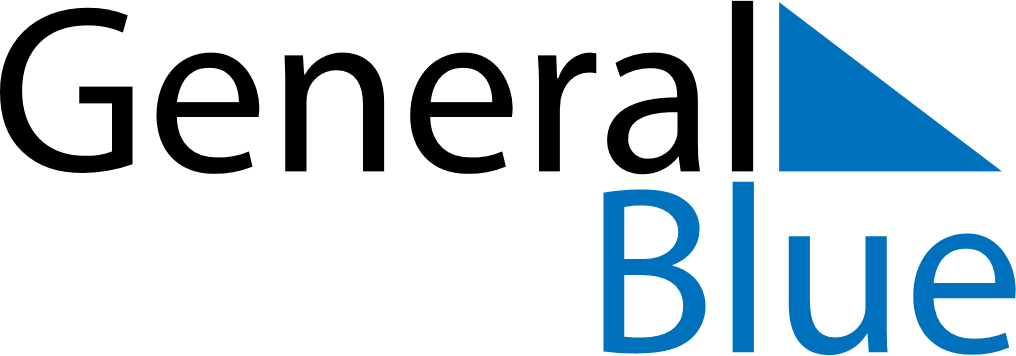 March 2025March 2025March 2025United KingdomUnited KingdomSUNMONTUEWEDTHUFRISAT12345678910111213141516171819202122232425262728293031Mother’s Day